ב"ה           מסכת פסחים פרק י'                שמי _____________    משנה ד  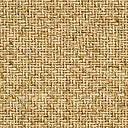 וְכָאן הַבֵּן שׁוֹאֵל. ..כְּלוֹמַר וְדִין הוּא (וראוי עַכְשָׁיו שֶׁמּוֹזְגִין כּוֹס שֵׁנִי קֹדֶם אֲכִילָה ) שֶׁבִּמְזִיגַת כּוֹס שֵׁנִי יִהְיֶה הַבֵּן שׁוֹאֵל מַה נִּשְׁתַּנָּה: הַלַּיְלָה הַזֶּה כֻלּוֹ צָלִי. בִּזְמַן שֶׁבֵּית הַמִּקְדָּשׁ קַיָּם הָיָה הַבֵּן שׁוֹאֵל כָּךְ:     מַתְחִיל בִּגְנוּת. מִתְּחִלָּה עוֹבְדֵי עֲבוֹדָה זָרָה הָיוּ אֲבוֹתֵינוּ וַעֲבָדִים הָיִינוּ: וּמְסַיֵּים בְּשֶׁבַח. שאומר - וֶעתה קֵּרְבָנוּ הַמָּקוֹם לַעֲבוֹדָתוֹ וְגָאַל אֶת אֲבוֹתֵינוּ מִמִּצְרַיִם:                                                                סימני ליל הסדר     המשניות הבאות  ד' ה'  עוסקות  בחלק של מצוות  "והגדת לבנך"  בסדר הסימנים הוא נקרא מגיד .      בהם נראה כיצד לקיים את המצווה המרכזית  ולהעביר את המסר לדורות הבאים.           לאחר שקידשנו ואכלנו כרפס ואף חצו את המצה (עדין לא אכלו את המצה) מוזגים כוס שני.       כתוב את הפתיחה בלשון המשנה  ___________________________ מהו הפועל ?_______                                      " וְכָאן הַבֵּן שׁוֹאֵל (את) אָבִיו " - מה הפירוש של המשפט?         כאן צריך ללמד את הבן לשאול שאלות                       כאן אמור הבן מעצמו להתעורר ולשאול          כאן אומרים לבן תשאל שאלות                                  רק כאן הבן יכול לשאול ולא במקום אחר   נמק את בחירתך_________________________________________________________________                                             " וְאִם אֵין דַּעַת בַּבֵּן, אָבִיו מְלַמְּדוֹ " כתוב בלשונך את המשפט והוסף מילות הסבר בתוך המשפט .    _______________________________________________________________                                                                       בהמשך המשנה  כתוב                                                   " וּלְפִי דַעְתּוֹ שֶׁל בֵּן, אָבִיו מְלַמְּדוֹ. "                                                          סמן את ההסבר הנכון    לפי הבעתו האישית של הבן מלמדים             לפי מה שהבן רוצה ללמוד מלמדים  לפי התוכנית שהבן מתכנן מלמדים                לפי ההבנה והאישיות של הבן מלמדיםהשאלות / הקושיותמבנה הקושיות :  פתיחה בשאלה ראשית  ואחריה ארבע קושיות  מישניות שהופכות את השאלה הראשית לקושיה .  ולאחר ארבע קושיות  מתחילים לענות  מדוע אנו עושים את השינויים הללו, ומספרים על כל התהליך  עד שנהינו לעם ה' .      "מַתְחִיל בִּגְנוּת וּמְסַיֵּם בְּשֶׁבַח,"            מה הפירוש  גְנוּת ? ________________________הסבר את המשפט ___________________________________________________________________________        1. עֲבָדִים הָיִינוּ לְפַרְעה בְּמִצְרָיִם, וַיּוצִיאֵנוּ ה' אֱלהֵינוּ מִשָּׁם בְּיָד חֲזָקָה וּבִזְרעַ נְטוּיָה.
          2 .  מִתְּחִלָּה עובְדֵי עֲבודָה זָרָה הָיוּ אֲבותֵינוּ, וְעַכְשָׁיו קֵרְבָנוּ הַמָּקום לַעֲבדָתו,מהו הנושא של השבח במשפט הראשון ? ___________________________________________________מהו הנושא של הגנאי במשפט השני ?     ____________________________________________________      " וְדוֹרֵשׁ- מֵאֲרַמִּי אוֹבֵד אָבִי, עַד שֶׁיִּגְמֹר כֹּל הַפָּרָשָׁה כֻלָּהּ:"               פסוקים אלו לקוחים מפרשה העוסקת בהבאת ביכורים למקדש , בפרשת כי תבא . (דברים כו)ה. - אֲרַמִּי אבֵד אָבִי, וַיֵרֶד מִצְרַיְמָה וַיָּגָר שָׁם בִּמְתֵי מְעָט, וַיְהִי שָׁם לְגוי גָּדול, עָצוּם וָרָב.ו.  -  וַיָּרֵעוּ אתָנוּ הַמִּצְרִים וַיְעַננּוּנוּ, וַיִתְּנוּ עָלֵינוּ עֲבדָה קָשָׁה.ז. -  וַנִּצְעַק אֶל ה' אֱלהֵי אֲבתֵינוּ, וַיִּשְׁמַע ה' אֶת קלֵנוּ, וַיַּרְא אֶת עָנְיֵנוּ וְאֶת עֲמָלֵנוּ וְאֶת לַחֲצֵנוּ.ח.-  וַיּוצִאֵנוּ ה' מִמִצְרַים בְּיָד חֲזָקָה, וּבִזְרעַ נְטוּיָה, וּבְמרָא גָּדל, וּבְאתות וּבְמפְתִים.    פתח הגדה - מצא את הדרשות על המילים מהפסוקים - וכתוב שלוש דרשות משלושה פסוקים.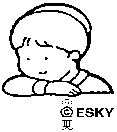             יש לי מושג                              מדרשב"ה           מסכת פסחים פרק י'                שמי _______________   משנה הכָּל שֶׁלֹּא אָמַר שְׁלֹשָׁה דְבָרִים אֵלּוּ. שֶׁלֹּא פֵרֵשׁ טַעְמָן שֶׁל שְׁלֹשָׁה דְבָרִים הַלָּלוּ:דִּכְתִיב וַאֲמַרְתֶּם זֶבַח פֶּסַח הוּא, פֵּרוּשׁ בַּאֲמִירָה, שֶׁצָּרִיךְ לוֹמַר פֶּסַח זֶה שֶׁאָנוּ אוֹכְלִים. וְאִינָךְ אִתַּקְּשׁוּ לְפֶסַח, וְצָרִיךְ לוֹמַר נַמִּי מַצָּה זוֹ מָרוֹר זֶה: לֹא יָצָא. כְּלוֹמַר לֹא יָצָא יְדֵי חוֹבָתוֹ כָרָאוּי.                     תן כותרת למשנה _______________________________מה שם החכם שאומר את משנה ?  _________________________  שים לב! מהו שם התואר ? _________  הסבר / כתוב בלשונך,  את הביטויים הבאים שבמשנה :       כל ש.... ___________________________________    על שום __________________________        לא יצא ידי חובתו _____________________________________ לפיכך ___________________   מי מהביטויים הללו מבטא ?  דין ________________________   מקרה    _____________________   טעם ______________________      כָּל שֶׁלֹּא אָמַר ... פסח מצה ומרור            מה הכוונה במילה "אמר" ? עיין פרשנות  להגיד את המילים האלו לפני שאוכלים כל דבר           להזכיר בפיו את המילים הללו בכוס השני כמו בקידוש לבאר ולהסביר את המושגים האלו לפני אכילתם            להגיד את המילים האלו ברצף יחד במשך הסדר   רבן גמליאל מלמד אותנו, שכדי לקיים מצוות  "והגדת לבנך "  כראוי,        חייבים להסביר את שלושת הדברים האלו , ובכך גם נפתור לילד את הקושיות.איזה קושיה נשארה ללא מענה?  _________________________________________איזה קושיה אנו שואלים היום שלא מופיעה במשנה ? ________________________________________השלם את המילים: ההיגד של מאמר חז"ל  "בכל דוד ודור ... " נלמד בדרך הדרש מהפסוק שכתוב אחריו  " והגדת לבנך..." התבונן בהיגד ומשמעותו,  ונסה להבין - מאיזה מילה עיקרית  מהפסוק הוא נלמד ?  ___________        לְפִיכָךְ אֲנַחְנוּ חַיָּבִין ....כמה סוגי מילות שבח מונה המשנה ?  _______  כמה מילות  מהם חדשות לך ? _______ כתוב אותם : _____________ _____________  ____________ ___________ ___________ בהמשך הנוסח מובאים מצבי ניגוד  שעברנו ביציאת מיצרים  ולכן עלינו לשבח לה' על כך.       וְנֹאמַר לְפָנָיו, הַלְלוּיָהּ:       לפני מי נאמר ?  ____________             למה מתכוונים במילה הַלְלוּיָהּ   וכיצד עושים זאת ?   (רמז - עיין במשנה הבאה)                _________________________________________________________________    השאלה הראשיתמה נשתנה הלילה הזה מכל הלילות?מה נשתנה הלילה הזה מכל הלילות?השאלההניגודקושיה ראשונהמדוע  הלילה הזה כולו מצהקושיה שניהמפני מה  הלילה הזה מרורקושיה שלישיתלמה  הלילה הזה כולו צליקושיה רביעית מדוע  הלילה הזה שתי פעמיםהשאלה הראשית ההופכת  לקושיהמה נשתנה הלילה הזה מכל הלילות?המילה /מילים מהפסוק             המדרש על המילים123ההסבר מדוע אוכליםעל איזה קושיה זה עונה ?פסחמצה מרורממצב שללמצב